CENTRO ESCOLAR ALBATROS                       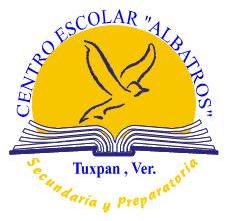 GUIA PRIMER PARCIAL DEL PRIMER TRIMESTRE DE EDUCACION TECNOLOGICA, SEGUNDO GRADO VERDE Y BLANCO, 20 DE SEPTIEMBRE DEL 2023.1.-LA TECNOLOGIA COMO AREA DEL CONOCIMIENTO Y LA TECNICA COMO PRACTICA SOCIAL.La técnica como práctica social (semejanzas entre ciencia, tecnología y técnica; biografías de Albert Einstein y Tomas Alva Edison) paginas: de la 8 a la 13.2.-RELACION DE LA TECNOLOGIA CON LAS CIENCIAS NATURALES Y SOCIALES: LA RESIGNIFICACION Y EL USO DE LOS CONOCIMIENTOS.Los estudiantes identifiquen diversas etapas históricas en las que el desarrollo técnico determinó el avance de la ciencia social y natural.La técnica al servicio de las ciencias pág. 14-15El origen de la industria editorial pág. 16Las vacunas una mejora social pág. 17-18El origen de la bomba nuclear, páginas de la 25 a la 27.